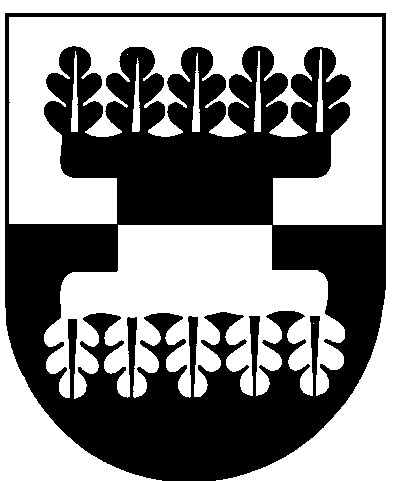 ŠILALĖS RAJONO SAVIVALDYBĖS ADMINISTRACIJOSDIREKTORIUSĮSAKYMASDĖL ĮGALIOJIMŲ SUTEIKIMO  2018 m. liepos 4 d. Nr. DĮV-782ŠilalėVadovaudamasi Lietuvos Respublikos administracinių nusižengimų kodekso (toliau – ANK) 589 straipsnio 80 punktu, 615 straipsnio 3 dalimi, Lietuvos Respublikos vietos savivaldos įstatymo 29 straipsnio 8 dalies 2 punktu, Šilalės rajono savivaldybės administracijos veiklos nuostatų, patvirtintų Šilalės rajono savivaldybės tarybos 2008 m. gruodžio 23 d. sprendimu Nr. T1-437 ,,Dėl Šilalės rajono savivaldybės administracijos veiklos nuostatų patvirtinimo“, 24 punktu:1. Į g a l i o j u:1.1. Vitą Monkevičienę, Šilalės rajono savivaldybės administracijos (toliau – Administracija) Teisės ir viešosios tvarkos skyriaus sanitarijos inspektorę (vyriausiąją specialistę) pradėti administracinių nusižengimų teiseną, atlikti administracinių nusižengimų tyrimą, Administracinių nusižengimų registre surašyti administracinių nusižengimų protokolą už ANK 335 straipsnyje numatytą administracinį nusižengimą;1.2. Aivarą Dobilą, Administracijos Kvėdarnos seniūnijos seniūną, nagrinėti administracinių nusižengimų bylą pagal ANK 335 straipsnį.2. P a v e d u  Administracijos darbuotojams surašant administracinio nusižengimo protokolus, nutarimus administracinio nusižengimo byloje ir nutarimus dėl administracinio nusižengimo, kai protokolas nesurašomas, vadovautis Lietuvos Respublikos Vyriausybės 2015 m. birželio 22 d. nutarimu Nr. 640 ,,Dėl Administracinio nusižengimo protokolo, nutarimo administracinio nusižengimo byloje, nutarimo dėl administracinio nusižengimo, kai protokolas nesurašomas, formų ir jų pildymo taisyklių patvirtinimo“.3. Į p a r e i g o j u  paskelbti šį įsakymą Šilalės rajono savivaldybės interneto svetainėje www.silale.lt.Šis įsakymas gali būti skundžiamas Lietuvos Respublikos administracinių bylų teisenos įstatymo nustatyta tvarka Lietuvos administracinių ginčų komisijos Klaipėdos apygardos skyriui H. Manto g. 37, 92236 Klaipėda arba Regionų apygardos administracinio teismo Klaipėdos rūmams, adresu Galinio Pylimo g. 9, 91230 Klaipėda per vieną mėnesį nuo šio įsakymo paskelbimo arba įteikimo suinteresuotiems asmenims dienos.Administracijos direktoriaus pavaduotoja,pavaduojanti direktorių                                                                                                    Vera Macienė